Publicado en  el 10/02/2014 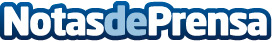 Repsol y Honda celebran el 20º aniversario del patrocinio más exitoso en la historia del Mundial de MotociclismoDatos de contacto:REPSOLNota de prensa publicada en: https://www.notasdeprensa.es/repsol-y-honda-celebran-el-20-aniversario-del_1 Categorias: Motociclismo Marketing http://www.notasdeprensa.es